CURRICULUM VITAE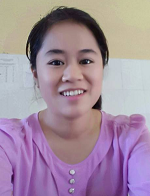 Full nameVU THI HUONGInstitutionViet Nam Nationnal University of ForestryPhone+84 0985.345.289EmailVuhuongfuv1984@gmail.comResearch fieldsBiologycal statistics, forest inventory.Scientific career
(from new to old)Year-YearSince 2008-2012Lecturer  Silviculture department, Faculty of Forestry, Vietnam National University of Forestry.Since 2012-presentLecturer, Forest inventory and planning department, Faculty of Forestry, Vietnam National University of Forestry.2008 - 2010Master in Silviculture, Vietnam National University of Forestry.2003-2007Student in Silviculture, Vietnam National University of Forestry.Education and training
(from new to old)Month/year05/2015Training course on Get ready for Redd + implementation in Vietnam by Sustainable forest management and forest certification05/2016Training course on Methodology Teaches Practice, supported by Vietnam National University of Forestry.Scholarships and Awards
(from new to old)Year-yearPublications
(from new to old)2013Vu Thi Huong, Nguyen The Dung, Nguyen Thi Thu Hang (2013). Study Soil erosion under sone kinds of vegetation satus in the region of Cua Dat lake, Thuong Xuan District, Thanh Hoa Province, using R. Journal of Forestry Science and technology, Vietnam National University of Forestry, Vietnam. Vol 2. P. 33-41, ISSN 1859-3828.2015Vu Thi Huong,  Trieu Thi Hong Hanh (2015) Assessment in growth and economic efficiency of Cinnamon plantation model at Yen Cu commune, Cho Moi district, BacKan province, using R. Journal of Forestry Science and technology, Vietnam National University of Forestry, Vietnam. Vol 3. P. 11-16, ISSN 1859-3828.Projects
(from new to old, and if possible with a link to more information)Year-yearTitle of the projectFunded by (Name of organization)2011-2014Research on carbon sequestration of some Dendrocalamus membranaceus Munro forest plantation models in Thanh Hoa province.